ПРИНЯТО .<moo€'J Решением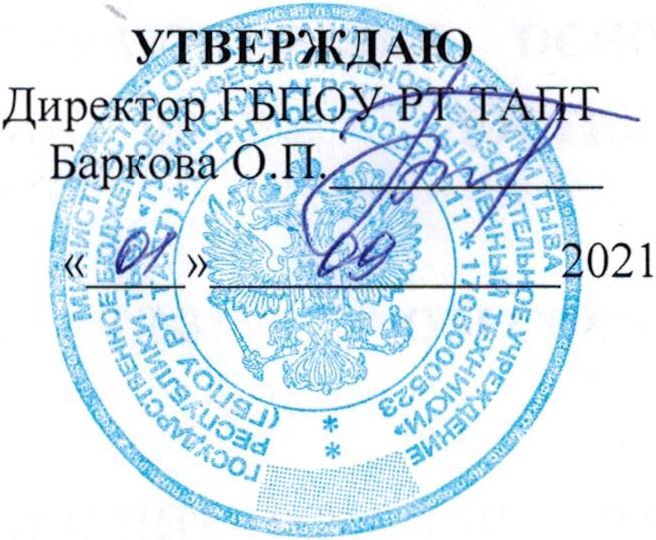 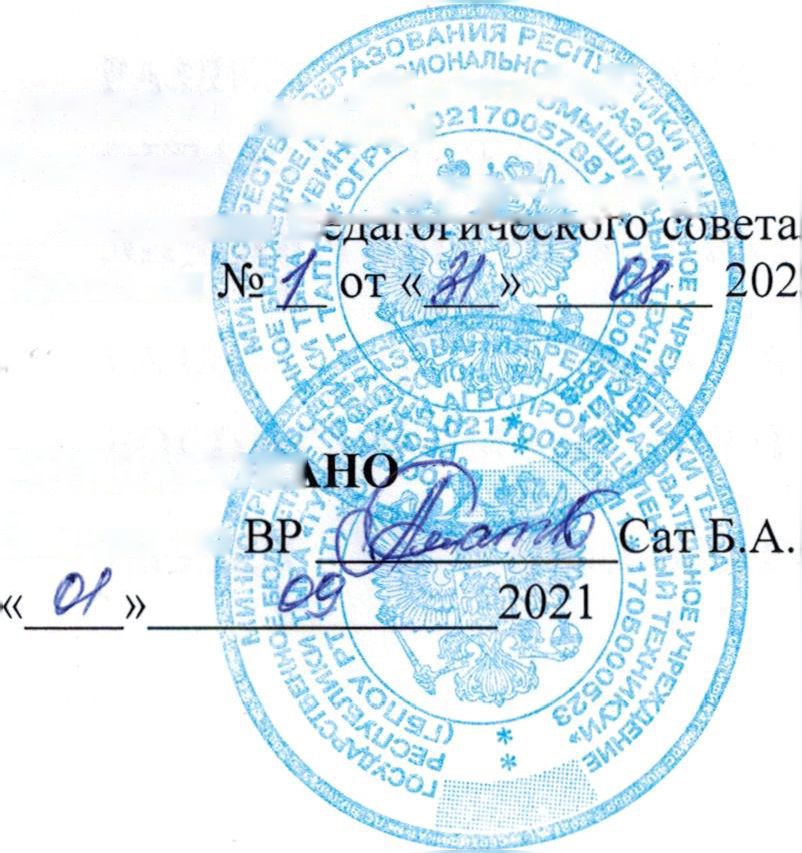 jtthTSX&Fm уЧ ^на заседании П'	ПротоколСОГЛАСОВ^Зам.дир поРАБОЧАЯ ПРОГРАММА ВОСПИТАНИЯ35.02.06 Технология производства и переработки
сельскохозяйственной продукции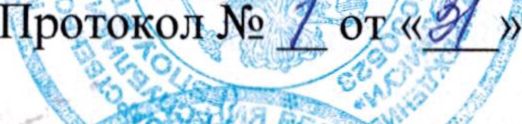 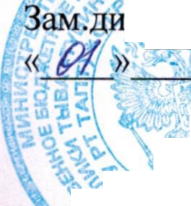 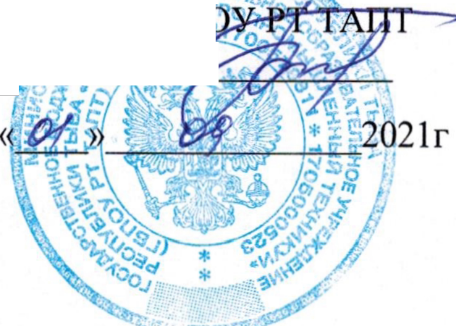 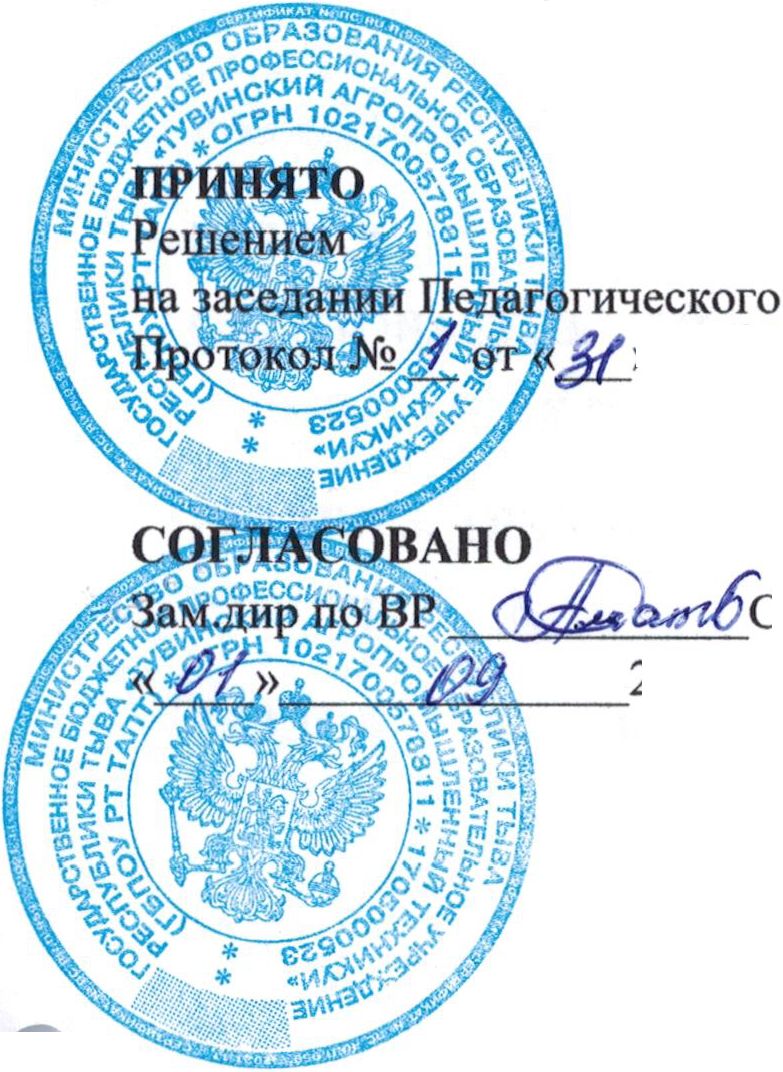 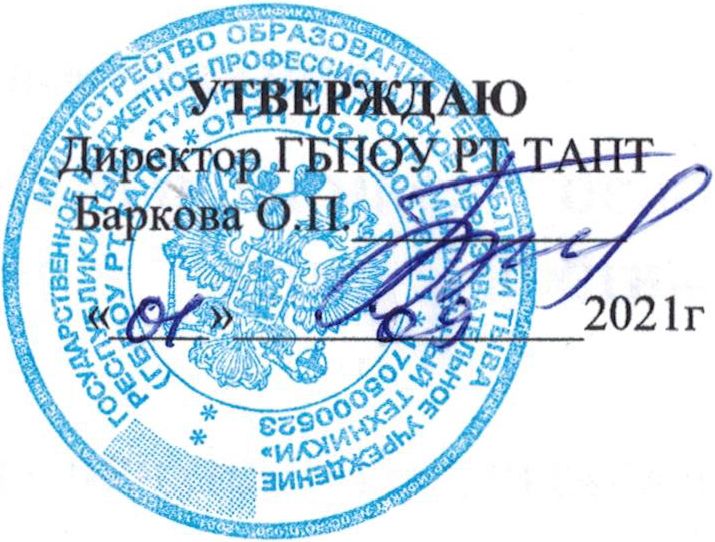 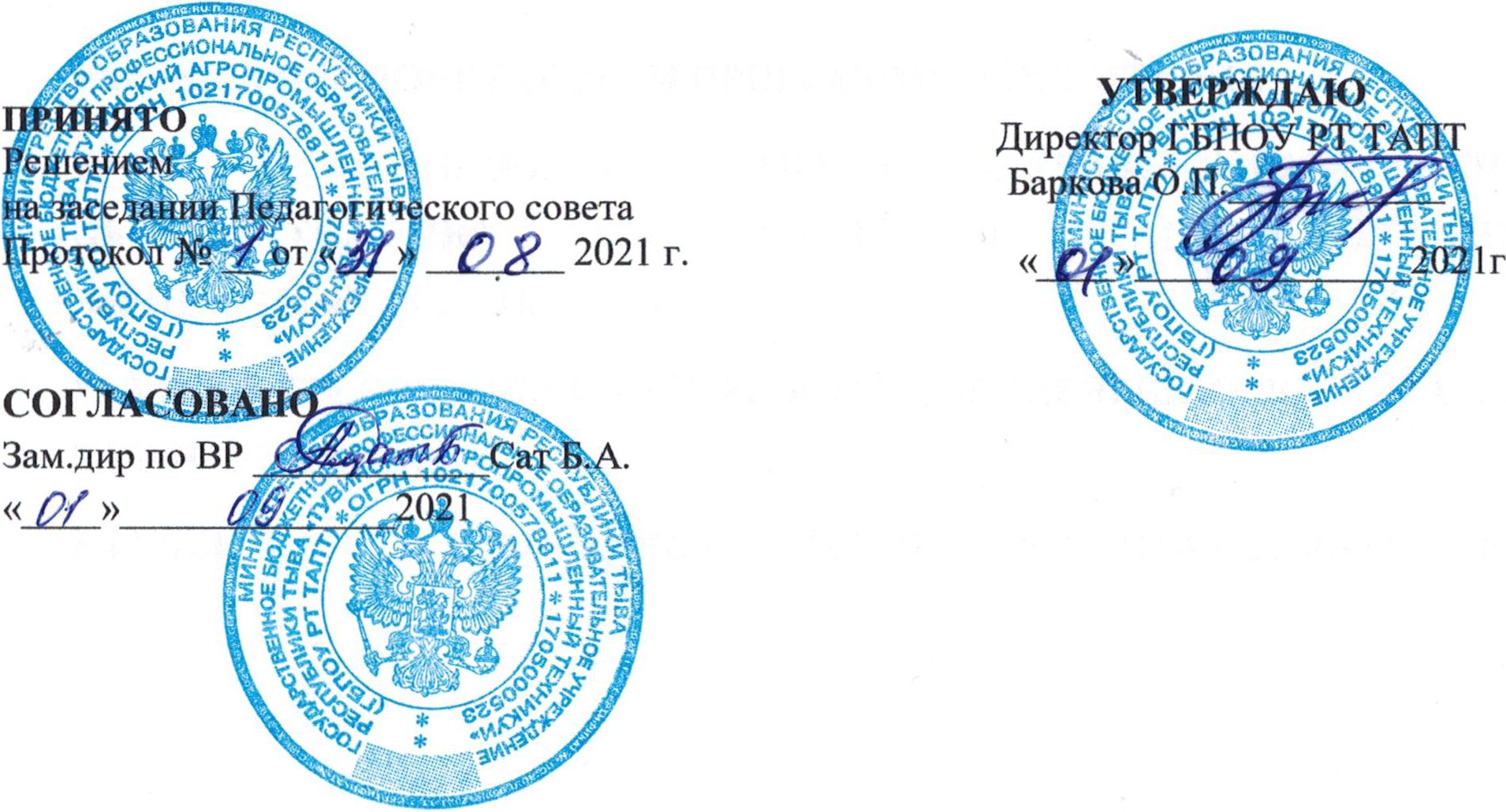 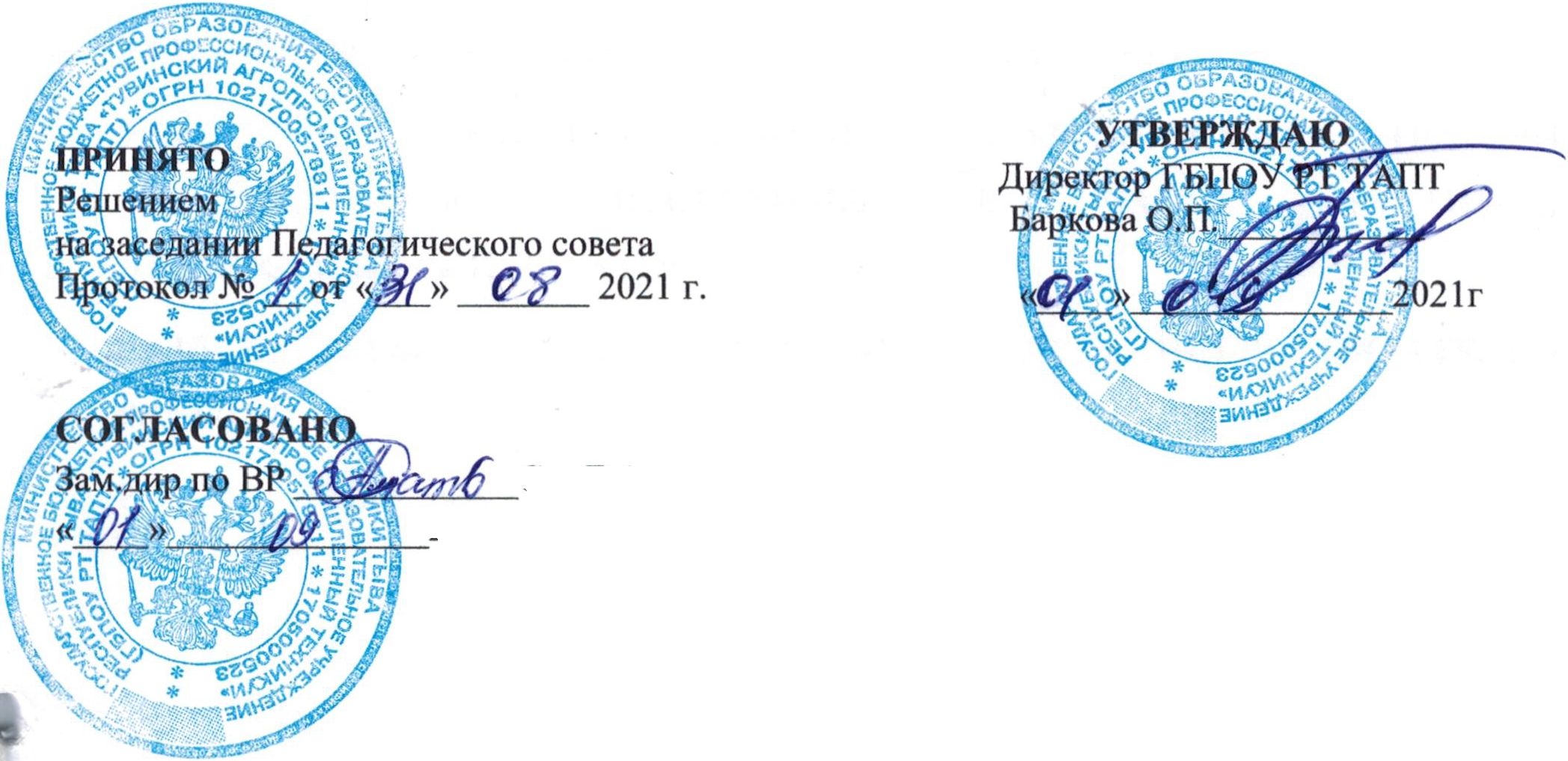 РАБОЧАЯ ПРОГРАММА ВОСПИТАНИЯ19.02.08 Технология мяса и мясных продуктов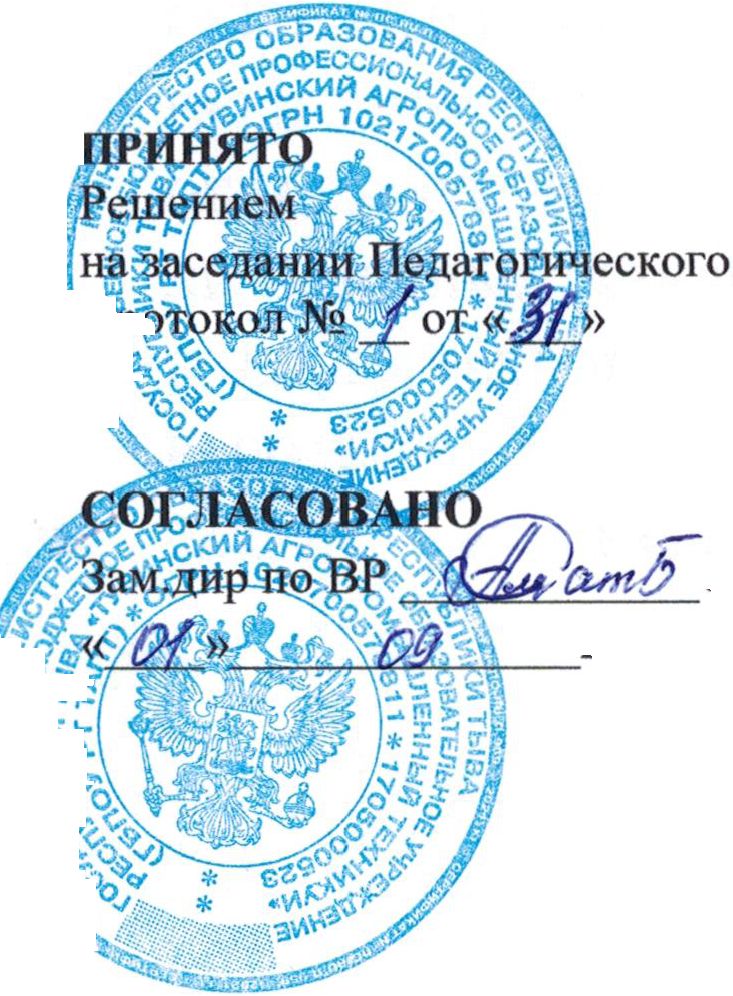 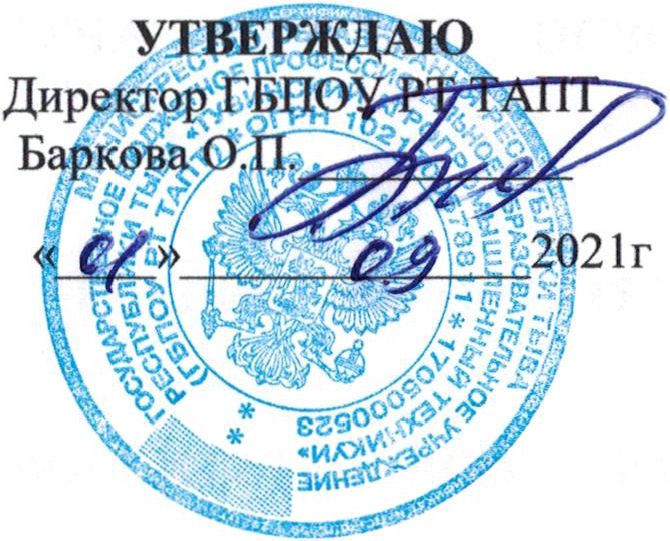 РАБОЧАЯ ПРОГРАММА ВОСПИТАНИЯ
38.02.01 Экономика и бухгалтерский учет (по отраслям)РАБОЧАЯ ПРОГРАММА ВОСПИТАНИЯ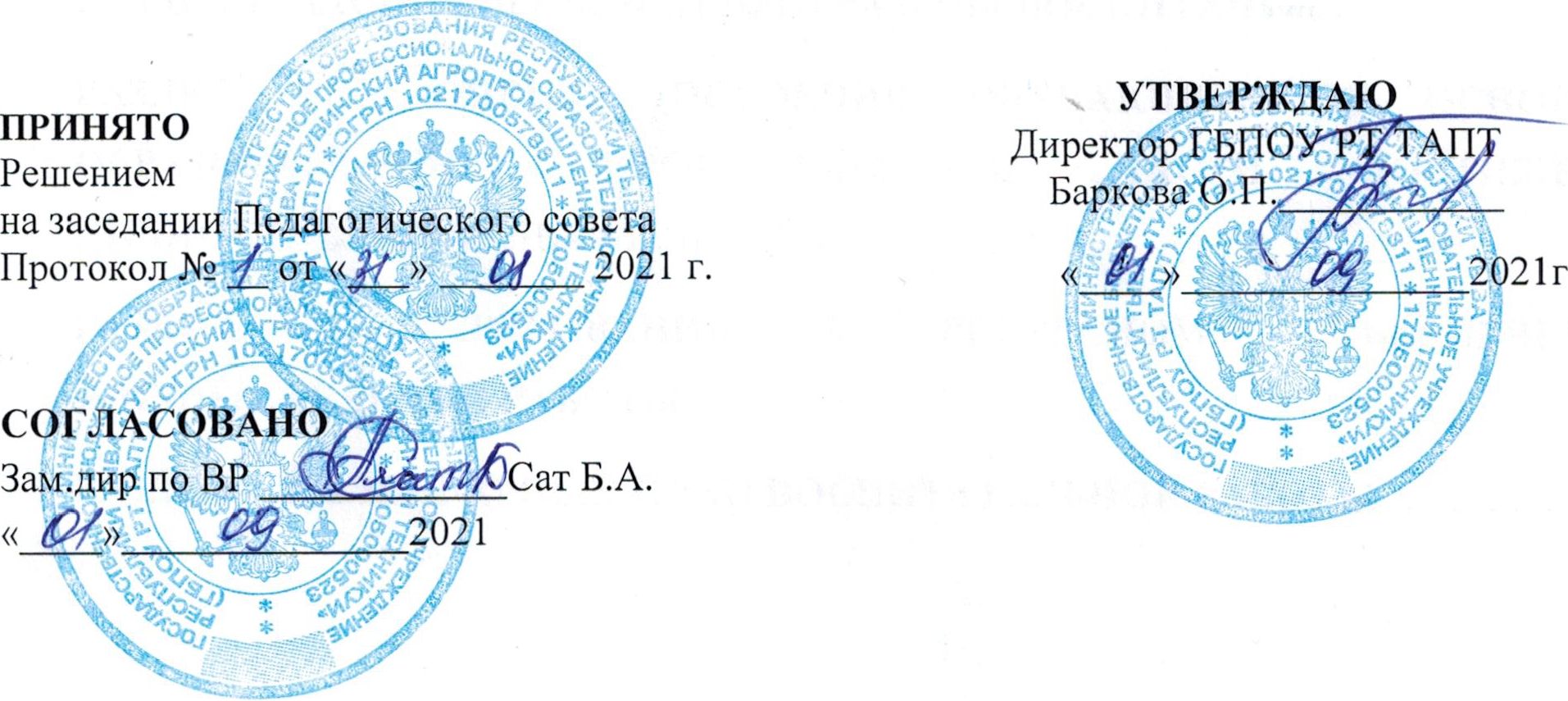 35.02.16. Эксплуатация и ремонт сельскохозяйственной техники иоборудованияПРИНЯТО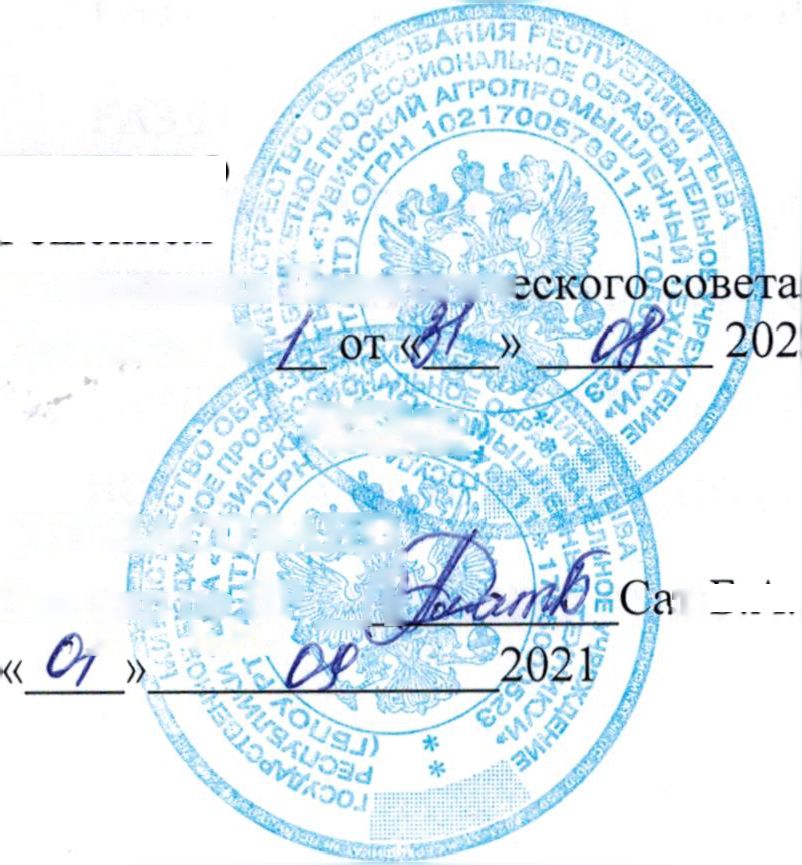 Решением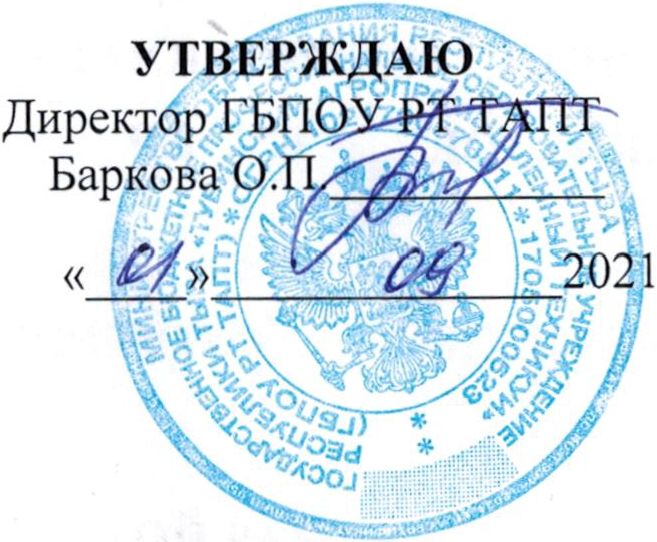 на заседании Педагоги ч< Протокол №СОГЛАСОВАНО~ /Зам.дир по ВР	\j \ЪЛРАБОЧАЯ ПРОГРАММА ВОСПИТАНИЯ
по специальности 35.02.07 «Механизация сельского хозяйства»Министерство образования Республики Тыва ГБПОУ РТ Тувинский агропромышленный техникум с.Балгазын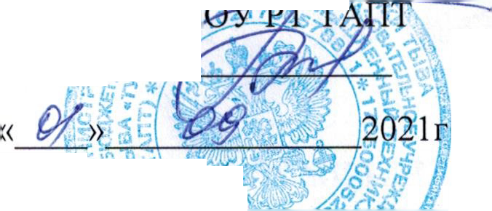 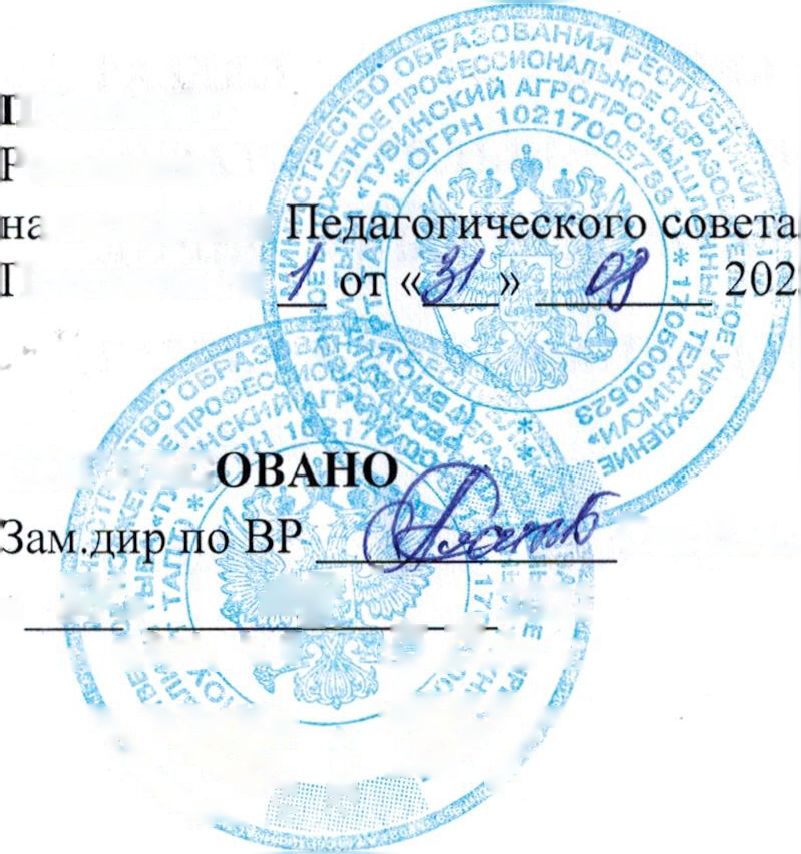 Министерство образования Республики Тыва ГБПОУ РТ Тувинский агропромышленный техникум с.Балгазын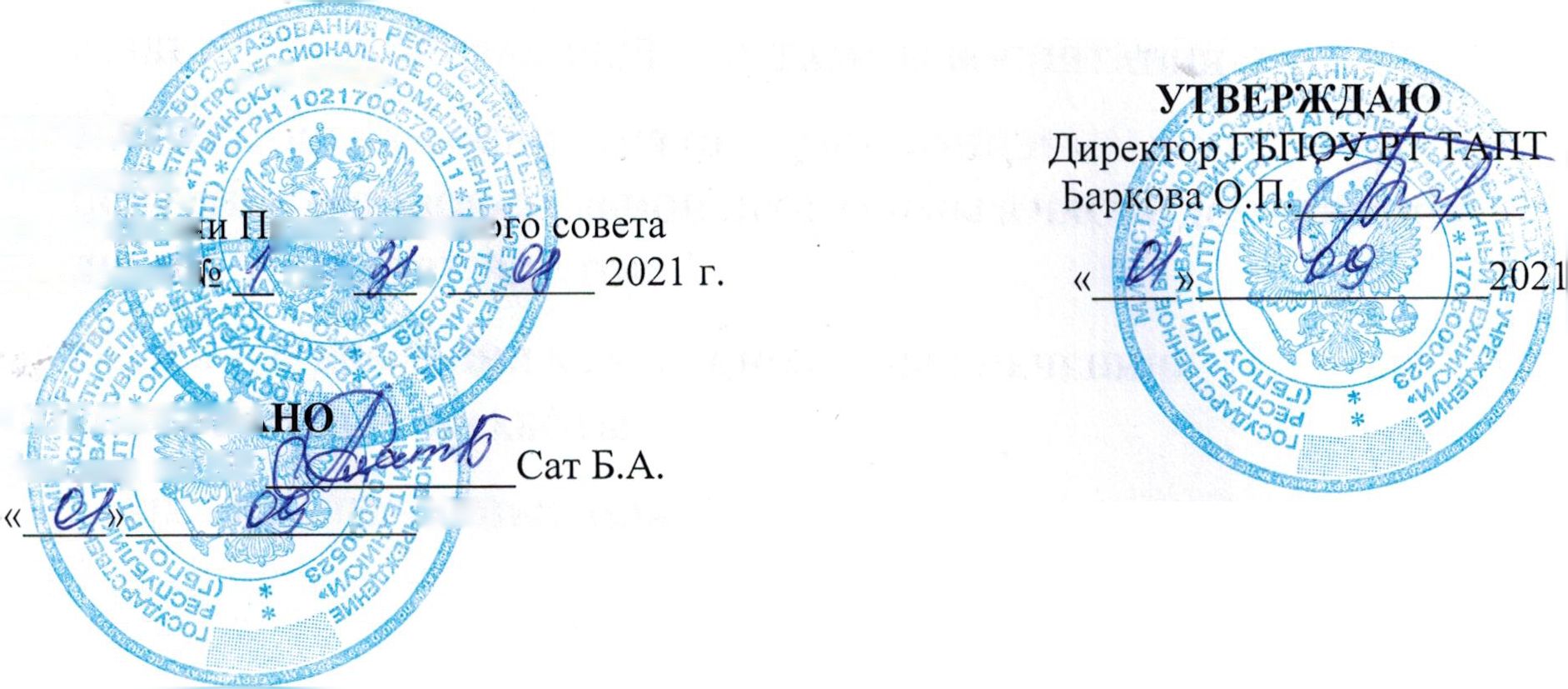 СОГЛАСОВ^Зам.дир по ВРРАБОЧАЯ ПРОГРАММА ВОСПИТАНИЯспециальность 35.02.01 «Лесное и лесопарковое хозяйство»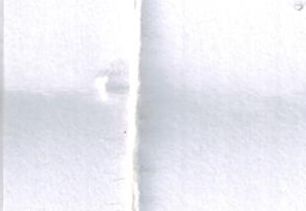 2021 г.